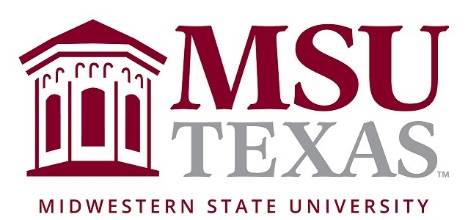 New SouthDepartment of HistoryCollege of Contact InformationInstructor: Office: Office hours:Office phone: E-mail: Course Description	This course is designed to serve as an introduction to the New South.  Understood in opposition to the Old South, the New South saw its economy, society, and identity reshaped time and again in the decades following the Civil War.  Making sense of those transformations is often difficult since the historical memory of the New South is nearly as beset with mythologies as its antebellum counterpart.  Indeed, the South has long existed to a considerable extent in the popular imagination, which can make disentangling fact from fiction in the region problematic.  But that is precisely what we will attempt to do over the course of this semester.  In large measure we will do so by focusing on primary documents, which is to say those documents written by contemporaries—black and white, northern and southern, men and women—who moved to, lived in, visited, and otherwise observed the South over the past century and a half.  Consequently, every week students will read and discuss documents that were written by southerners who were witnessing the events we are studying in this class.  Of course, we will also be reading the work of historians who have spent countless hours readings, analyzing, and synthesizing documents.  Indeed, if the broad geographical and chronological scope of the subject—11 former Confederate states and four additional former slave states over a period of 150 years—preclude a comprehensive history of the region in a single semester, the class will nevertheless introduce students to the central cultural, social, economic, political, intellectual, and environmental themes that have defined society in the South since 1865.  Moreover, the course will stress the critical analysis of historical events and documents in order to make sense of their (sometimes contested) meanings.Required Books*William J. Cooper et. al, The American South: A History (Volume 2), 5th ed. (Rowman and Littlefield, 2016)*Sally McMillen, et. al, Major Problems in the History of the American South, Vol 2: The New South, 3rd ed. (Boston: Houghton Mifflin Co., 1999)*Angela Jill Cooley, To Live and Dine in Dixie: The Evolution of Urban Food Culture in the Jim Crow South (University of Georgia Press, 2015)*Karen Cox, Dreaming of Dixie: How the South was Created in American Popular Culture (University of North Carolina Press, 2013)*David Goldfield, Still Fighting the Civil War: The American South and Southern History (Louisiana State University, 2013)*Jennifer Ritterhouse, Growing Up Jim Crow: How Black and White Southern Children Learned Race (University of North Carolina Press, 2006)Student HandbookRefer to: Academic Misconduct Policy & ProceduresGradingTable 2: ExamsBook ReviewsMovie Assignment*Students are expected to write a 5-6-page essay in which they will provide a historical critique on one of the following movies: Places in the Heart (1984); The Long Walk Home (1990); Ghosts of Mississippi (1996); or Norma Rae (1979).  Click on “Content” and then click on “Movie Assignment Instructions.”  *Your essay must be typed, in 12-point font, Times New Roman and double spaced.  The margins should be 1 inch on the top and bottom and 1.25 on the left and right.  Submit your film critique via D2L.  On our D2L class dashboard, click on “Assessments.”  Then click on “Assignments.”  You should see “movie assignment.” Term Paper*Students will select from a list of approved topics the first week of class.  Students will be expected to write a 10-15-page research paper based on primary sources.  Your paper should be based on primary and secondary sources and must include a thesis (argument).  Use at least 10 books (preferably those published by university presses).  Use at least 4 peer-reviewed journal articles or book chapters.  These can be found either in Moffett Library or in its online databases.  Use footnotes (Chicago Manual of Style).  Please include a bibliography at the end of your paper.  Papers should be typed, double-spaced in 12-point Times New Roman font.  *The Term Paper Abstract is due on January 22.  Your abstract should include a title and a minimum of 600 words detailing your approach to your term paper topic.  If you already have a thesis, great!  If not, that’s ok given your project is just beginning.  If you don’t have a thesis, maybe include the question or questions you hope to answer.  Please submit via D2L under “Assessments.”  On our D2L class dashboard, click on “Assessments.”  Then click on “Assignments.”  You should see “Term Paper Abstracts.”  You must submit your abstract by 11:30 P.M. on the due date.  *The Term Paper Rough Draft is due on March 10.  Please submit via D2L.  On our D2L class dashboard, click on “Assessments.”  Then click on “Assignments.”  You should see “Term Paper Rough Draft.”  You must submit your rough draft by 11:30 P.M. on the due date.*The Term Paper Presentation is on April 22.  You will be required to present your term paper at the Spring 2021 virtual Celebration of Scholarship at MSU Texas.  *The Term Paper Final Draft is due on April 16. Please submit via D2L.  On our D2L class dashboard, click on “Assessments.”  Then click on “Assignments.”  You should see “Term Paper.”  You must submit your term paper by 11:30 P.M. on the due date.  See D2L for further information on how to write a term paper.Make Up Work/TestsMidterm Progress ReportIn order to help students keep track of their progress toward course objectives, the instructor for this class will provide a Midterm Progress Report through each student’s WebWorld account.  All students will receive this midterm progress report.  Midterm grades will not be reported on the students’ transcript, nor will they be calculated in the cumulative GPA.  They simply give students an idea of where they stand at the midpoint of the semester.  Students earning below a C at the midway point should schedule a meeting with the instructor.Important DatesLast day for term schedule changes: Deadline to file for May graduation: February 15Last Day to drop with a grade of “W:” Refer to: Drops, Withdrawals & VoidDesire-to-Learn (D2L)Extensive use of the MSU D2L program is a part of this course. Each student is expected to be familiar with this program as it provides a primary source of communication regarding assignments, examination materials, and general course information. You can log into D2L through the MSU Homepage. If you experience difficulties, please contact the technicians listed for the program or contact your instructor.Attendance Instructor Class PoliciesServices for Students With Disabilities In accordance with Section 504 of the Federal Rehabilitation Act of 1973 and the Americans with Disabilities Act of 1990, Midwestern State University endeavors to make reasonable accommodations to ensure equal opportunity for qualified persons with disabilities to participate in all educational, social, and recreational programs and activities. After notification of acceptance, students requiring accommodations should make application for such assistance through Disability Support Services, located in the Clark Student Center, Room 168, (940) 397-4140. Current documentation of a disability will be required in order to provide appropriate services, and each request will be individually reviewed. For more details, please go to Disability Support Services.College PoliciesCampus Carry Rules/PoliciesRefer to: Campus Carry Rules and PoliciesNoticeChanges in the course syllabus, procedure, assignments, and schedule may be made at the discretion of the instructor.Course ScheduleFinal Exam: TBAAssignmentsPointsBook Review #110%Book Review #210%Book Review #310%Book Review #410%Movie Review10%Paper20%Midterm15%Final15%GradePointsA90-100B80-89C70-79D60-69F0-59Week or ModuleReadings and other AssignmentsWeek 1Jan 11 (Mon)Jan 13 (Wed)Jan 15 (Fri)Cooper, Chapter 16McMillen, Chapter 1Goldfield, Chapters 1-3; Term Paper Topic SelectionWeek 2Jan 18 (Mon)Jan 20 (Wed)Jan 22 (Fri)Martin Luther King, Jr. DayMcMillen, Chapter 2Goldfield, Chapters 4-6; Term Paper Abstracts DueWeek 3 Jan 25 (Mon)Jan 27 (Wed)Jan 29 (Fri)Cooper, Chapter 17McMillen, Chapter 3Goldfield, Chapters 7-9Week 4Feb 1 (Mon)Feb 3 (Wed)Feb 5 (Fri)Cooper, Chapter 18McMillen, Chapter 4Goldfield, Chapters 10-12; Book Review #1 DueWeek 5Feb 8 (Mon)
Feb 10 (Wed)Feb 12 (Fri)Cooper, Chapter 19McMillen, Chapter 5Ritterhouse, Intro and Chapter 1Week 6Feb 15 (Mon)Feb 17 (Wed)Feb 19 (Fri)Cooper, Chapter 20McMillen, Chapter 6; Movie Review DueRitterhouse, Chapter 2Week 7Feb 22 (Mon)Feb 24 (Wed)Feb 26 (Fri)Cooper, Chapter 21McMillen, Chapter 7Ritterhouse, Chapter 3Week 8March 1 (Mon)March 3 (Wed)March 5 (Fri)Cooper, Chapter 22McMillen, Chapter 8; Midterm (upload via D2L)Ritterhouse, Chapter 4Week 9March 8 (Mon)
March 10 (Wed)March 12 (Fri)Cooper, Chapter 23McMillen, Chapter 9; Term Paper Rough Draft DueRitterhouse, Chapter 5 and conclusion; Book Review #2 DueWeek 10March 15 (Mon)March 17 (Wed)March 19 (Fri)Cooper, Chapter 24McMillen, Chapter 10Cooley, Intro and Chapters 1-2Week 11March 22 (Mon)March 24 (Wed)March 26 (Fri)Cooper, Chapter 25McMillen, Chapter 11Cooley, Chapter 3-4Week 12March 29 (Mon)March 31 (Wed)April 2 (Fri)Cooper, Chapter 26McMillen, Chapter 12Holiday BreakWeek 13April 5 (Mon)April 7 (Wed)April 9 (Fri)Cooper, Chapter 27McMillen, Chapter 13Cooley, Chapters 5-6 and conclusion; Book Review #3 DueWeek 14April 12 (Mon)April 14 (Wed)April 16 (Fri)Cooper, Chapter 28McMillen, Chapter 14Cox, Intro and Chapters 1-2; Term Papers DueWeek 15April 19 (Mon)April 21 (Wed)April 22 (Thurs)April 23 (Fri)Cox, Chapters 3-4Cox, Chapter 5Celebration of Scholarship (Term Paper Presentations)Cox, Chapter 6 and conclusion; Book Review #4 Due